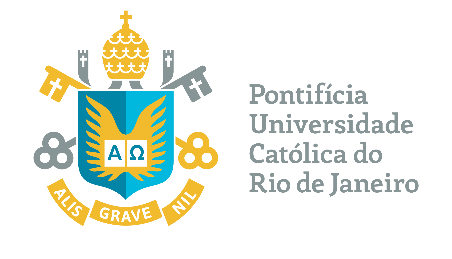 DECANATO DO CENTRO DE CIÊNCIAS SOCIAIS (CCS) FORMULÁRIO (A) PARA COMPOR PROCESSO DE PROFESSOR DO CCS (QUADRO PRINCIPAL)1) Dados do Professor2) Formação Acadêmica/Titulação3) Atuação Profissional4) Produção (preencher os campos apenas com as quantidades dos últimos 5 anos)(1) Indicar o estrato do Qualis (A1, A2, A3, A4, B1, B2, B3, B4, B5 e C) e a área de avaliação. No caso de periódicos ainda não avaliados pelo Qualis, informar “s/class”. Link: https://sucupira.capes.gov.br/sucupira/public/consultas/coleta/veiculoPublicacaoQualis/listaConsultaGeralPeriodicos.jsf (2) Indicar o estrato Qualis de outra área, quando pertinente. (3) Indicar se o periódico está presente no JCR e o número total de citações do artigo. Para ter acesso a essa informação, consulte o link:https://jcr.clarivate.com/jcr/home?app=jcr&referrer=target%3Dhttps:%2F%2Fjcr.clarivate.com%2Fjcr%2Fhome&Init=Yes&authCode=null&SrcApp=IC2LS  (4) Indicar se o periódico está presente no SJR. Para ter acesso a essa informação, consulte o link: http://www.scimagojr.com/ (5) Para ter acesso a essa informação, consulte o seu perfil no Google acadêmico por meio do link: https://scholar.google.com.br/ (6) Para ter acesso a essa informação, consulte o link: https://www.scopus.com/freelookup/form/author.uri Data:     ____ / __________ /________Assinatura do(a) Professor(a)Data:     ____ / __________ /________Assinatura do(a) Diretor(a)Instruções para o preenchimento:1. As informações devem ser retiradas do Currículo Lattes.2. O currículo Lattes deve ser anexado ao processo.3. As colunas e o conteúdo dos títulos não devem ser modificados.Nº MFNome CompletoDepartamentoE-mailNívelTérmino (ano)Instituição/CursoDoutoradoMestradoGraduaçãoIntegra o quadro de docentes da PUC-Rio desdeCategoria atual na PUC-Rio(consultar o campo “cargo” no contracheque)Data da última promoção na PUC-Rio (mês/ano)Outras instituições onde leciona ou lecionouPós-doutorado(mês e ano de início, término e instituição)ÚLTIMOS 5 ANOSTítulo do projeto de pesquisa e financiadoAgência financiadoraAgência financiadoraAgência financiadoraAgência financiadoraTítulo do projeto de pesquisa e financiadoCAPESCNPqFAPERJOutraLIVROS E CAPÍTULOS (últimos 5 anos)No. totalEditoras NacionaisEditoras InternacionaisIndicar classificação do Qualis da área, se disponível Indicar classificação do Qualis da área, se disponível Indicar classificação do Qualis da área, se disponível Indicar classificação do Qualis da área, se disponível LIVROS E CAPÍTULOS (últimos 5 anos)No. totalEditoras NacionaisEditoras InternacionaisL4L3L2L1Livro autoral publicadoLivro publicado (organização ou edição)Capítulo de livro publicadoARTIGOS COMPLETOS PUBLICADOS EM PERIÓDICOS (últimos 5 anos)O preenchimento do campo Qualis é obrigatório. O preenchimento dos demais campos não é obrigatório.ARTIGOS COMPLETOS PUBLICADOS EM PERIÓDICOS (últimos 5 anos)O preenchimento do campo Qualis é obrigatório. O preenchimento dos demais campos não é obrigatório.ARTIGOS COMPLETOS PUBLICADOS EM PERIÓDICOS (últimos 5 anos)O preenchimento do campo Qualis é obrigatório. O preenchimento dos demais campos não é obrigatório.ARTIGOS COMPLETOS PUBLICADOS EM PERIÓDICOS (últimos 5 anos)O preenchimento do campo Qualis é obrigatório. O preenchimento dos demais campos não é obrigatório.ARTIGOS COMPLETOS PUBLICADOS EM PERIÓDICOS (últimos 5 anos)O preenchimento do campo Qualis é obrigatório. O preenchimento dos demais campos não é obrigatório.ARTIGOS COMPLETOS PUBLICADOS EM PERIÓDICOS (últimos 5 anos)O preenchimento do campo Qualis é obrigatório. O preenchimento dos demais campos não é obrigatório.Título do periódicoTítulo do periódicoQualis / Capes(1)2017-2020 da área do Programa de Pós-graduação ao qual possui vínculoQualis / Capes 2017-2020 de outra área(2)JCR – Journal Citation Report (3)SJR – Scimago Journal & Country Rank (4)ARTIGOS ACEITOS PARA PUBLICAÇÃO EM PERIÓDICOS O preenchimento do campo Qualis é obrigatório. O preenchimento dos demais campos não é obrigatório.ARTIGOS ACEITOS PARA PUBLICAÇÃO EM PERIÓDICOS O preenchimento do campo Qualis é obrigatório. O preenchimento dos demais campos não é obrigatório.ARTIGOS ACEITOS PARA PUBLICAÇÃO EM PERIÓDICOS O preenchimento do campo Qualis é obrigatório. O preenchimento dos demais campos não é obrigatório.ARTIGOS ACEITOS PARA PUBLICAÇÃO EM PERIÓDICOS O preenchimento do campo Qualis é obrigatório. O preenchimento dos demais campos não é obrigatório.ARTIGOS ACEITOS PARA PUBLICAÇÃO EM PERIÓDICOS O preenchimento do campo Qualis é obrigatório. O preenchimento dos demais campos não é obrigatório.ARTIGOS ACEITOS PARA PUBLICAÇÃO EM PERIÓDICOS O preenchimento do campo Qualis é obrigatório. O preenchimento dos demais campos não é obrigatório.Título do periódicoTítulo do periódicoQualis / Capes(1)2017-2020 da área do Programa de Pós-graduação ao qual possui vínculoQualis / Capes 2017-2020 de outra área(2)JCR – Journal Citation Report(3)SJR – Scimago Journal & Country Rank(4)OUTRA PRODUÇÃO BIBLIOGRÁFICA (últimos 5 anos)No. totalNo PaísNo exteriorApresentação de trabalhoOutra produção bibliográficaGOOGLE ACADÊMICO (últimos 5 anos)(5)Retirar as informações do perfil “My citations” do Google AcadêmicoGOOGLE ACADÊMICO (últimos 5 anos)(5)Retirar as informações do perfil “My citations” do Google AcadêmicoCitaçõesÍndice HÍndice i-10SCOPUS, ELSEVIER Realizar a busca por author profile, sobrenome/primeiro nome, e indicar o número total de trabalhos presentes na base de dados e o total de citaçõesSCOPUS, ELSEVIER Realizar a busca por author profile, sobrenome/primeiro nome, e indicar o número total de trabalhos presentes na base de dados e o total de citaçõesNúmero total de documentosNúmero total de citaçõesÍndice HOUTRAS INFORMAÇÕES (últimos 5 anos)DetalhamentoCargos ou funções administrativas ocupadas na PUC-Rio Disciplinas ministradas na graduação da PUC-Rio Disciplinas ministradas na pós-graduação da PUC-Rio Indicar participação atual no sistema de Ciência & Tecnologia (Explicitar o tipo de atuação, o nome do comitê/comissão, além da agência de fomento: CAPES, CNPq, FAPERJ, etc.)  Indicar participação em corpo editorial de periódico científico (Nome e país do periódico e função exercida)Indicar participação em coleções de livros (Informar o nome e o país da editora, e função exercida)Indicar se atuou como “professor visitante” (Indicar o período, mês/ano de início/fim, e a instituição)Outras informações relevantesORIENTAÇÕES E SUPERVISÕES EM ANDAMENTO No. totalDissertação de mestrado Tese de doutoradoMonografia de conclusão de curso de aperfeiçoamento/ especializaçãoTrabalho de conclusão de curso de graduaçãoIniciação científicaSupervisão de pós-doutoradoOrientação de outra naturezaORIENTAÇÕES E SUPERVISÕES CONCLUÍDAS (últimos 5 anos)No. totalDissertação de mestrado Tese de doutoradoMonografia de conclusão de curso de aperfeiçoamento / especializaçãoSupervisão de pós-doutoradoTrabalho de conclusão de curso de graduaçãoIniciação científicaOrientação de outra naturezaPARECER DA DIREÇÃO DO DEPARTAMENTO